Paul L. Decker County Board Chair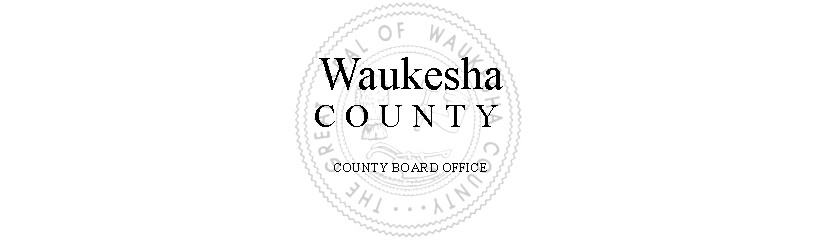 COUNTY BOARD AGENDA6th Meeting, 173rd Year of the Waukesha County Board of Supervisors Tuesday, September 25, 2018 – 7:00 p.m.Waukesha County Courthouse – Room 350CONVENE MEETINGCall to Order	County Clerk Correspondence and Announcements Pledge of Allegiance	Announcements: County Board Chair and Supervisors Silent Prayer	Approve Minutes of Previous MeetingRoll Call	Announce Votes Needed Public CommentSCHEDULED ITEM7:10 p.m. – Presentation of the 2019 Proposed County Executive Budget by County Executive Paul FarrowSTANDING COMMITTEES PRESENTATIONS OF ORDINANCES, RESOLUTIONS & MOTIONSLand Use, Parks and Environment CommitteeOrdinance 173-O-040: Amend The Text Of The Town Of Eagle Zoning Code To Allow Group Daycare Centers In The Rural Residential (RR) Zoning District (RZ14)Ordinance 173-O-041: Transfer Of Frontier Park From Waukesha County To The Village Of ButlerOrdinance 173-O-042: Modify The 2018 Budget Of The Department Of Parks And Land Use, And Authorize The Department Of Parks And Land Use To Accept Funding From The State Of Wisconsin Department Of Natural Resources’ Hunter Education Public Shooting Range Grant And Federal Wildlife Restoration – Hunter Education Grant Program For The Mukwonago Park Archery Range Accessible PathPage 2 of 2Resolution 173-R-001: Application For Cost-Share Tree Planting Grant From Bay-Lake Regional Planning CommissionPublic Works CommitteeOrdinance 173-O-043: Laying Out, Relocation And Improvement Of County Trunk Highway M, N. Calhoun Rd To N. 124th Street, Waukesha County Project I.D. 2759-03-00Ordinance 173-O-044: Modify The 2018 Transportation Fund Budget For Additional State Routine Maintenance And Discretionary Maintenance ExpensesExecutive CommitteeAppointment 173-A-020:  Andrew Dresang to the Public Health Advisory CommitteeAppointment 173-A-021:  Betty Koepsel to the Public Health Advisory CommitteeOrdinance 173-O-045: Modify 2018 Capital Budget To Increase Expenditures For Capital Project 201808 Eble Park Ice Arena Refrigeration SystemJudiciary & Law Enforcement CommitteeOrdinance 173-O-046: Approve Third Amendment To Lease With New Cingular Wireless At The Health And Human Services SmokestackOrdinance 173-O-047: Approve Sixth Amendment To Nashotah Substation Cellular Tower LeaseHuman Resources CommitteeOrdinance 173-O-048: Approve Modifications To Retiree And Active Employee Life Insurance ProgramADJOURN MEETINGMOTION: to adjourn to Tuesday, October 23, 2018 at 7:00 p.m. or at the call of the County Board Chair.